Задание:1.Воссоздай картинки по образцу, используя легоконструктор.2. Расскажи, какие детали, какого цвета и формы ты использовал для работы.2. Придумай свои картинки , выложи их с помощью легоконструктора.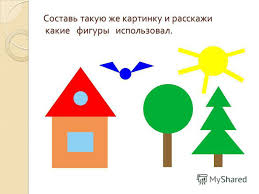 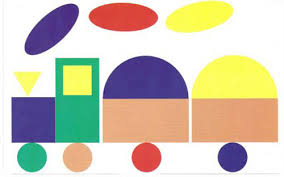 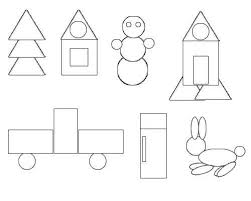 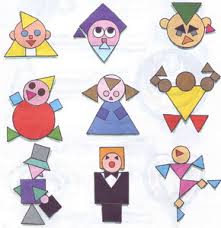 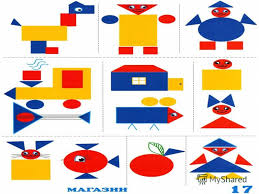 